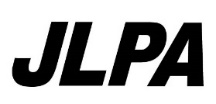 ガスプラント非破壊試験技術者資格　新規認証再試験　受験申請書	(1/2)※記載漏れと記載誤りは不受理になることがありますので太枠内は全て記入してください。                   (注)受験料は受験する非破壊試験方法毎であり、受験するパート毎ではありません。　ガスプラント非破壊試験技術者資格　新規認証再試験　受験票一般社団法人日本エルピーガスプラント協会　非破壊試験技術者認証委員会◆試験当日は、まず受験申請者本人が会場「４階４１教室前」にて「受付」をお済ませください。　　　　　※２頁目の記載欄も記入してください。ガスプラント非破壊試験技術者資格　新規認証再試験　受験申請書	(2/2)     ※受験する「非破壊試験方法」の各パート欄に過去の受験歴を記入し、受験する「試験パート」に○を記入してください。　（今回の受験が新規試験から２年以内であること、及び今回の受験が２回以内の再試験であるかを確認させていただきます。）　　　　　　　　　　　　　　　　　　　　　　　　　　　年　　月　　日（日付をご記入ください）一般社団法人日本エルピーガスプラント協会非破壊試験技術者認証委員会　委員長　殿申請者、資格証明書保持者の遵守誓約書私は、下記の一般社団法人日本エルピーガスプラント協会　非破壊試験技術者に関する申請者及び資格証明書保持者として、認証委員会の定める「非破壊試験に関わる者の遵守規定」を必ず遵守することを誓約します。申請者、資格証明書保持者の氏名（署名）：　　　　　　　　　　　　　　印所属組織　 　　　　　　　　　　　　　　　　　　　　　　　　　 　　　　一般社団法人日本エルピーガスプラント協会非破壊試験技術者認証委員会　委員長　殿雇用責任者の遵守誓約書私は、下記の一般社団法人日本エルピーガスプラント協会　非破壊試験技術者に関する申請者及び資格証明書保持者の雇用責任者として、認証委員会の定める「非破壊試験に関わる者の遵守規定（以下、「遵守規定」という。）」を必ず遵守することを誓約します。又、遵守規定に基づき以下を証明します。(1)本申請書記入内容の証明(2)視力要求（近方視力）を満たしていることの証明１年以内の検査記録で確認し、非破壊試験技術者委員会より記録の提出要請があればこれに従う。(注)近方視力は下欄に示す「Times New Roman N4.5」により実施する。(3)色覚は業務上支障がないことの証明　　　年　　月　　日(申請前に誓約・証明してください）申請者、資格証明書保持者の氏名：　　　　　　　　　　　　　　　　　　　　雇用責任者　氏名　　　　　　　　　　　　　　　　　　　㊞雇用責任者の所属組織：　 　　　　　　　　　　　　　　　　　　　　 雇用責任者の役職：　 　　　　　　　　　　　　　　　　　　　　 　　(注) 近方視力の証明　（「Times New Roman N4.5」による）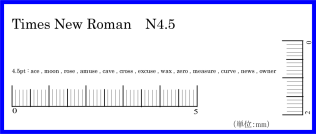 　　　　　　　　　　　　　　　　　　　　　　　　　　※30cm以上離れて単眼、又は　　　　　　　　　　　　　　　　　　　　　　　　　　　両眼（視力矯正可）であること（注１）上記を使用する場合は枠内の縦と横のスケールの寸法（単位：mm）が原寸であることを確認する。（注２）パソコンからプリンタ出力する場合は、 True Typeフォントを指定する。		「申請料振込控え」貼付用　台紙　申請料の振込を相互に確認するために申請者名の記入、及び振込がわかる書類の貼付をお願い致します。◆振込の方法により次の１、又は２に申請者名等を記入してください。１．申請者のみの振り込みがわかる書類の場合　（注）申請料の記入は不要です。　　　　※申請者氏名を記入し、振込がわかる書類を貼付してください。２．複数の申請料を一括振込した時の振込がわかる書類の場合　　　※勤務先で複数申請者の振込をした場合は、申請者氏名、及び申請料を記入し、振込がわかる書類を貼付してください。 ※振込がわかる書類を貼付してください　（注）貼付はテープ、ホッチキス、糊等いずれでもかまいません。申　請年月日　　　　　　年月　　日試験日実　　技２０２０年　４月　２日（木）受験番号申　請年月日　　　　　　年月　　日試験日一般・専門２０２０年　４月　３日（金）受験番号申　請年月日　　　　　　年月　　日試験会場試験会場日本溶接技術センター受験番号非破壊試験方法極間法磁気探傷試験レベル１極間法磁気探傷試験レベル１極間法磁気探傷試験レベル１溶剤除去性浸透探傷試験レベル１溶剤除去性浸透探傷試験レベル１溶剤除去性浸透探傷試験レベル１超音波厚さ測定レベル１超音波厚さ測定レベル１超音波厚さ測定レベル１極間法磁気探傷試験レベル２極間法磁気探傷試験レベル２極間法磁気探傷試験レベル２溶剤除去性浸透探傷試験レベル２溶剤除去性浸透探傷試験レベル２溶剤除去性浸透探傷試験レベル２受験する非破壊試験方法に○(受験料\14,300)(受験料\14,300)(受験料\14,300)(受験料\14,300)(受験料\14,300)(受験料\14,300)(受験料\14,300)(受験料\14,300)(受験料\14,300)(受験料\14,300)(受験料\14,300)(受験料\14,300)(受験料\14,300)(受験料\14,300)(受験料\14,300)再試験を受験するパートに〇実技一般専門実技一般専門実技一般専門実技一般専門実技一般専門フリガナ注）画像が鮮明なものを貼付ください。受験申請者署名（本人）注）画像が鮮明なものを貼付ください。個人ID注）画像が鮮明なものを貼付ください。生年月日昭和・平成　　　　年　　　　　月　　　　　日　生昭和・平成　　　　年　　　　　月　　　　　日　生昭和・平成　　　　年　　　　　月　　　　　日　生昭和・平成　　　　年　　　　　月　　　　　日　生昭和・平成　　　　年　　　　　月　　　　　日　生注）画像が鮮明なものを貼付ください。現住所〒電話　　　　　　（ 　　　　　）　〒電話　　　　　　（ 　　　　　）　〒電話　　　　　　（ 　　　　　）　〒電話　　　　　　（ 　　　　　）　〒電話　　　　　　（ 　　　　　）　〒電話　　　　　　（ 　　　　　）　勤務先勤務先住所〒　電話　　　　　　　（　　　　　）　　　　　　　　　　FAX　　　　　（　　　　　　）※内容に関して問合せを行う場合がございますので電話、FAXは必ずご記入ください。〒　電話　　　　　　　（　　　　　）　　　　　　　　　　FAX　　　　　（　　　　　　）※内容に関して問合せを行う場合がございますので電話、FAXは必ずご記入ください。〒　電話　　　　　　　（　　　　　）　　　　　　　　　　FAX　　　　　（　　　　　　）※内容に関して問合せを行う場合がございますので電話、FAXは必ずご記入ください。〒　電話　　　　　　　（　　　　　）　　　　　　　　　　FAX　　　　　（　　　　　　）※内容に関して問合せを行う場合がございますので電話、FAXは必ずご記入ください。〒　電話　　　　　　　（　　　　　）　　　　　　　　　　FAX　　　　　（　　　　　　）※内容に関して問合せを行う場合がございますので電話、FAXは必ずご記入ください。〒　電話　　　　　　　（　　　　　）　　　　　　　　　　FAX　　　　　（　　　　　　）※内容に関して問合せを行う場合がございますので電話、FAXは必ずご記入ください。受験票及び試験結果送付先該当するところに○又はご記入下さい宛 先現住所勤務先その他〒〒受験票及び試験結果送付先該当するところに○又はご記入下さい宛　名本　人その他非破壊試験方法極間法磁気探傷試験レベル１極間法磁気探傷試験レベル１極間法磁気探傷試験レベル１溶剤除去性浸透探傷試験レベル１溶剤除去性浸透探傷試験レベル１溶剤除去性浸透探傷試験レベル１超音波厚さ測定レベル１超音波厚さ測定レベル１超音波厚さ測定レベル１極間法磁気探傷試験レベル２極間法磁気探傷試験レベル２極間法磁気探傷試験レベル２溶剤除去性浸透探傷試験レベル２溶剤除去性浸透探傷試験レベル２溶剤除去性浸透探傷試験レベル２再試験非破壊試験方法に○再試験受験パートに○実技一般専門実技一般専門実技一般専門実技一般専門実技一般専門試験会場日本溶接技術センター実技試験日２０２０年　４月　２日（木）試験会場日本溶接技術センター一般・専門試験日２０２０年　４月　３日（金）受験番号受験申請者署名（本人）非破壊試験方法試験パート過　去　の　受　験　歴過　去　の　受　験　歴過　去　の　受　験　歴過　去　の　受　験　歴過　去　の　受　験　歴過　去　の　受　験　歴非破壊試験方法試験パート新規試験新規試験再試験　①再試験　①再試験　②再試験　②極　　間　　法磁気探傷試験レベル１実技試験年　　　月合・否年　　　月合・否年　　　月合・否極　　間　　法磁気探傷試験レベル１一般試験年　　　月合・否年　　　月合・否年　　　月合・否極　　間　　法磁気探傷試験レベル１専門試験年　　　月合・否年　　　月合・否年　　　月合・否溶剤除去性浸透探傷試験レベル１実技試験年　　　月合・否年　　　月合・否年　　　月合・否溶剤除去性浸透探傷試験レベル１一般試験年　　　月合・否年　　　月　　合・否年　　　月合・否溶剤除去性浸透探傷試験レベル１専門試験年　　　月合・否年　　　月合・否年　　　月合・否超音波厚さ測定レベル１実技試験年　　　月合・否年　　　月合・否年　　　月合・否超音波厚さ測定レベル１一般試験年　　　月合・否年　　　月合・否年　　　月合・否超音波厚さ測定レベル１専門試験年　　　月合・否年　　　月　合・否年　　　月合・否極　　間　　法磁気探傷試験レベル２実技試験年　　　月合・否年　　　月合・否年　　　月合・否極　　間　　法磁気探傷試験レベル２一般試験年　　　月合・否年　　　月合・否年　　　月合・否極　　間　　法磁気探傷試験レベル２専門試験年　　　月合・否年　　　月合・否年　　　月合・否溶剤除去性浸透探傷試験レベル２実技試験年　　　月合・否年　　　月合・否年　　　月合・否溶剤除去性浸透探傷試験レベル２一般試験年　　　月合・否年　　　月合・否年　　　月合・否溶剤除去性浸透探傷試験レベル２専門試験年　　　月合・否年　　　月合・否年　　　月合・否勤　務　先　名申 請 者 氏 名申 請 者 氏　名申 請 料申 請 者 氏 名申 請 料合　計合　計合　計